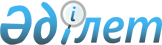 О внесении изменений в решение Сарыагашского районного маслихата от 24 декабря 2013 года № 25-183-V "О районном бюджете на 2014-2016 годы"
					
			Утративший силу
			
			
		
					Решение Сарыагашского районного маслихата Южно-Казахстанской области от 23 апреля 2014 года № 30-245-V. Зарегистрировано Департаментом юстиции Южно-Казахстанской области 25 апреля 2014 года № 2636. Утратило силу в связи с истечением срока применения - (письмо Сарыагашского районного маслихата Южно-Казахстанской области от 29 января 2015 года № 30)      Сноска. Утратило силу в связи с истечением срока применения - (письмо Сарыагашского районного маслихата Южно-Казахстанской области от 29.01.2015 № 30).      Примечание РЦПИ.

      В тексте документа сохранена пунктуация и орфография оригинала.

      В соответствии с пунктом 5 статьи 109 Бюджетного кодекса Республики Казахстан от 4 декабря 2008 года, подпунктом 1) пункта 1 статьи 6 Закона Республики Казахстан от 23 января 2001 года «О местном государственном управлении и самоуправлении в Республике Казахстан» и решением Южно-Казахстанского областного маслихата от 15 апреля 2014 года № 26/209-V «О внесении изменений и дополнений в решение Южно-Казахстанского областного маслихата от 10 декабря 2013 года № 21/172-V «Об областном бюджете на 2014-2016 годы», зарегистрированного в Реестре государственной регистрации нормативных правовых актов за № 2608, Сарыагашский районный маслихат РЕШИЛ:



      1. Внести в решение Сарыагашского районного маслихата от 24 декабря 2013 года № 25-183-V «О районном бюджете на 2014-2016 годы» (зарегистрировано в Реестре государственной регистрации нормативных правовых актов за № 2483, опубликовано 17 января 2014 года в газете «Сарыағаш») следующие изменения:



      пункт 1 изложить в новой редакции:

      «1. Утвердить районный бюджет Сарыагашского района на 2014-2016 годы согласно приложениям 1, 2 и 3 соответственно, в том числе на 2014 год в следующих объемах:

      1) доходы – 30 597 038 тысяч тенге, в том числе по:

      налоговым поступлениям – 2 758 353 тысяч тенге;

      неналоговым поступлениям – 19 634 тысяч тенге;

      поступления от продажи основного капитала – 22 552 тысяч тенге;

      поступлениям трансфертов – 27 796 499 тысяч тенге;

      2) затраты – 30 655 824 тысяч тенге;

      3) чистое бюджетное кредитование – 64 174 тысяч тенге:

      бюджетные кредиты – 69 489 тысяч тенге;

      погашение бюджетных кредитов – 5 315 тысяч тенге;

      4) сальдо по операциям с финансовыми активами – 0 тенге:

      приобретение финансовых активов – 0 тенге;

      поступление от продажи финансовых активов государства – 0 тенге;

      5) дефицит (профицит) бюджета – -122 960 тысяч тенге;

      6) финансирование дефицита (использование профицита) бюджета – 122 960 тысяч тенге:

      поступление займов – 69 450 тысяч тенге;

      погашение займов – 5 315 тысяч тенге;

      используемые остатки бюджетных средств – 58 825 тысяч тенге.».



      Приложения 1, 6 к указанному решению изложить в новой редакции согласно приложениям 1, 2 к настоящему решению.



      2. Настоящее решение вводится в действие с 1 января 2014 года.

      

      Председатель сессии

      районного маслихата                        Т. Усманов

      

      Секретарь районного маслихата              Б. Садыков      

      Приложение 1 к решению

      Сарыагашского районного маслихата

      от 23 апреля 2014 года № 30-245-V      Приложение 1 к решению

      Сарыагашского районного маслихата

      от 24 декабря 2013 года № 25-183-V       Районный бюджет на 2014 год

      Приложение 2 к решению

      Сарыагашского районного маслихата

      от 23 апреля 2014 года № 30-245-V      Приложение 6 к решению

      Сарыагашского районного маслихата

      от 24 декабря 2013 года № 25-183-V       Перечень бюджетных программ города районного значения, поселка и сельского округа на 2014 год
					© 2012. РГП на ПХВ «Институт законодательства и правовой информации Республики Казахстан» Министерства юстиции Республики Казахстан
				Категория Категория Категория Категория сумма, тысяч тенгеКласс Класс Класс сумма, тысяч тенгеПодклассПодкласссумма, тысяч тенгеНаименованиесумма, тысяч тенге1. Доходы30 597 0381Налоговые поступления2 758 353101Подоходный налог554 690112Индивидуальный подоходный налог554 690103Социальный налог456 172131Социальный налог456 172104Hалоги на собственность1 580 780141Hалоги на имущество1 330 068143Земельный налог31 401144Hалог на транспортные средства214 211145Единый земельный налог5 100105Внутренние налоги на товары, работы и услуги141 211152Акцизы103 103153Поступления за использование природных и других ресурсов8 127154Сборы за ведение предпринимательской и профессиональной деятельности28 819155Налог на игорный бизнес1 162108Обязательные платежи, взимаемые за совершение юридически значимых действий и (или) выдачу документов уполномоченными на то государственными органами или должностными лицами25 500181Государственная пошлина25 5002Неналоговые поступления19 634201Доходы от государственной собственности6 114211Поступления части чистого дохода государственных предприятий3 396215Доходы от аренды имущества, находящегося в государственной собственности2 718206Прочие неналоговые поступления13 520261Прочие неналоговые поступления13 5203Поступления от продажи основного капитала22 55201Продажа государственного имущества, закрепленного за государственными учреждениями7 5521Продажа государственного имущества, закрепленного за государственными учреждениями7 552303Продажа земли и нематериальных активов15 000331Продажа земли15 0004Поступления трансфертов 27 796 499402Трансферты из вышестоящих органов государственного управления27 796 499422Трансферты из областного бюджета27 796 499Функциональная группаФункциональная группаФункциональная группаФункциональная группаФункциональная группасумма, тысяч тенгеФункциональная подгруппаФункциональная подгруппаФункциональная подгруппаФункциональная подгруппасумма, тысяч тенгеАдминистратор бюджетных программАдминистратор бюджетных программАдминистратор бюджетных программсумма, тысяч тенгеПрограммаПрограммасумма, тысяч тенгеНаименованиесумма, тысяч тенге2. Затраты30 655 82401Государственные услуги общего характера694 1461Представительные, исполнительные и другие органы, выполняющие общие функции государственного управления640 99911112Аппарат маслихата района (города областного значения)16 99011112001Услуги по обеспечению деятельности маслихата района (города областного значения)16 33011112003Капитальные расходы государственного органа 66011122Аппарат акима района (города областного значения)176 30011122001Услуги по обеспечению деятельности акима района (города областного значения)82 63311122003Капитальные расходы государственного органа 93 66711123Аппарат акима района в городе, города районного значения, поселка, села, сельского округа447 70911123001Услуги по обеспечению деятельности акима района в городе, города районного значения, поселка, села, сельского округа425 77111123022Капитальные расходы государственного органа21 93812Финансовая деятельность17 75012459Отдел экономики и финансов района (города областного значения)17 75012459003Проведение оценки имущества в целях налогообложения1 50012459011Учет, хранение, оценка и реализация имущества, поступившего в коммунальную собственность16 25019Прочие государственные услуги общего характера35 39719459Отдел экономики и финансов района (города областного значения)31 95119459001Услуги по реализации государственной политики в области формирования и развития экономической политики, государственного планирования, исполнения бюджета и управления коммунальной собственностью района (города областного значения)31 40119459015Капитальные расходы государственного органа 550467Отдел строительства района (города областного значения)3 446040Развитие объектов государственных органов3 44602Оборона80 86421Военные нужды9 67921122Аппарат акима района (города областного значения)9 67921122005Мероприятия в рамках исполнения всеобщей воинской обязанности9 67922Организация работы по чрезвычайным ситуациям71 185122Аппарат акима района (города областного значения)71 18522122006Предупреждение и ликвидация чрезвычайных ситуаций масштаба района (города областного значения)71 00022122007Мероприятия по профилактике и тушению степных пожаров районного (городского) масштаба, а также пожаров в населенных пунктах, в которых не созданы органы государственной противопожарной службы18503Общественный порядок, безопасность, правовая, судебная, уголовно-исполнительная деятельность56 72439Прочие услуги в области общественного порядка и безопасности56 724485Отдел пассажирского транспорта и автомобильных дорог района (города областного значения)56 724021Обеспечение безопасности дорожного движения в населенных пунктах56 72404Образование21 909 54941Дошкольное воспитание и обучение3 163 991123Аппарат акима района в городе, города районного значения, поселка, села, сельского округа781 66341123004Обеспечение деятельности организаций дошкольного воспитания и обучения10 80241123041Реализация государственного образовательного заказа в дошкольных организациях образования770 861464Отдел образования района (города областного значения)2 382 32841464040Реализация государственного образовательного заказа в дошкольных организациях образования2 382 32842Начальное, основное среднее и общее среднее образование11 166 697123Аппарат акима района в городе, города районного значения, поселка, села, сельского округа44 70842123005Организация бесплатного подвоза учащихся до школы и обратно в сельской местности44 70842464Отдел образования района (города областного значения)11 121 98942464003Общеобразовательное обучение11 000 06642464006Дополнительное образование для детей121 92349Прочие услуги в области образования7 578 86149464Отдел образования района (города областного значения)641 16149464001Услуги по реализации государственной политики на местном уровне в области образования 16 44349464005Приобретение и доставка учебников, учебно-методических комплексов для государственных учреждений образования района (города областного значения)137 84649464015Ежемесячная выплата денежных средств опекунам (попечителям) на содержание ребенка-сироты (детей-сирот), и ребенка (детей), оставшегося без попечения родителей53 49849464067Капитальные расходы подведомственных государственных учреждений и организаций433 37449467Отдел строительства района (города областного значения)6 937 70049467037Строительство и реконструкция объектов образования6 937 70006Социальная помощь и социальное обеспечение1 247 88462Социальная помощь1 208 252451Отдел занятости и социальных программ района (города областного значения)1 208 25262451002Программа занятости36 61762451004Оказание социальной помощи на приобретение топлива специалистам здравоохранения, образования, социального обеспечения, культуры, спорта и ветеринарии в сельской местности в соответствии с законодательством Республики Казахстан33 29662451005Государственная адресная социальная помощь59 24162451006Оказание жилищной помощи 5 00062451007Социальная помощь отдельным категориям нуждающихся граждан по решениям местных представительных органов106 38362451010Материальное обеспечение детей-инвалидов, воспитывающихся и обучающихся на дому3 77062451014Оказание социальной помощи нуждающимся гражданам на дому74 43062451016Государственные пособия на детей до 18 лет853 35562451017Обеспечение нуждающихся инвалидов обязательными гигиеническими средствами и предоставление услуг специалистами жестового языка, индивидуальными помощниками в соответствии с индивидуальной программой реабилитации инвалида36 16069Прочие услуги в области социальной помощи и социального обеспечения39 63269451Отдел занятости и социальных программ района (города областного значения)39 63269451001Услуги по реализации государственной политики на местном уровне в области обеспечения занятости и реализации социальных программ для населения31 49769451011Оплата услуг по зачислению, выплате и доставке пособий и других социальных выплат7 61169451021Капитальные расходы государственного органа 5247Жилищно-коммунальное хозяйство1 112 04071Жилищное хозяйство127 932455Отдел культуры и развития языков района (города областного значения)7 004024Ремонт объектов в рамках развития городов и сельских населенных пунктов по Дорожной карте занятости 20207 00471464Отдел образования района (города областного значения)26 76871464026Ремонт объектов в рамках развития городов и сельских населенных пунктов по Дорожной карте занятости 202026 76871467Отдел строительства района (города областного значения)3 20071467003Проектирование, строительство и (или) приобретение жилья коммунального жилищного фонда 3 20071485Отдел пассажирского транспорта и автомобильных дорог района (города областного значения)37 05971464004Ремонт и благоустройство объектов в рамках развития городов и сельских населенных пунктов по Дорожной карте занятости 202037 059497Отдел жилищно-коммунального хозяйства района (города областного значения)53 901001Услуги по реализации государственной политики на местном уровне в области жилищно-коммунального хозяйства37 294003Капитальные расходы государственного органа480005Организация сохранения государственного жилищного фонда16 12772Коммунальное хозяйство606 351497Отдел жилищно-коммунального хозяйства района (города областного значения)606 351016Функционирование системы водоснабжения и водоотведения97 900028Развитие коммунального хозяйства90 000029Развитие системы водоснабжения и водоотведения408 151058Развитие системы водоснабжения и водоотведения в сельских населенных пунктах10 30073Благоустройство населенных пунктов377 75773123Аппарат акима района в городе, города районного значения, поселка, села, сельского округа358 76473123008Освещение улиц населенных пунктов58 18773123009Обеспечение санитарии населенных пунктов62 53473123010Содержание мест захоронений и погребение безродных40073123011Благоустройство и озеленение населенных пунктов237 643497Отдел жилищно-коммунального хозяйства района (города областного значения)18 993035Благоустройство и озеленение населенных пунктов18 9938Культура, спорт, туризм и информационное пространство1 040 55081Деятельность в области культуры200 83381455Отдел культуры и развития языков района (города областного значения)167 93881455003Поддержка культурно-досуговой работы167 93881467Отдел строительства района (города областного значения)32 89581467011Развитие объектов культуры32 89582Спорт411 11082465Отдел физической культуры и спорта района (города областного значения)214 72289465001Услуги по реализации государственной политики на местном уровне в сфере физической культуры и спорта8 537004Капитальные расходы государственного органа42482465005Развитие массового спорта и национальных видов спорта 179 95982465006Проведение спортивных соревнований на районном (города областного значения) уровне5 40082465007Подготовка и участие членов сборных команд района (города областного значения) по различным видам спорта на областных спортивных соревнованиях5 13789465032Капитальные расходы подведомственных государственных учреждений и организаций15 26582467Отдел строительства района (города областного значения)196 38882467008Развитие объектов спорта196 38883Информационное пространство163 70083455Отдел культуры и развития языков района (города областного значения)127 97983455006Функционирование районных (городских) библиотек115 67683455007Развитие государственного языка и других языков народа Казахстана12 30383456Отдел внутренней политики района (города областного значения)35 72183456002Услуги по проведению государственной информационной политики через газеты и журналы 17 76283456005Услуги по проведению государственной информационной политики через телерадиовещание17 95989Прочие услуги по организации культуры, спорта, туризма и информационного пространства264 90789455Отдел культуры и развития языков района (города областного значения)212 20889455001Услуги по реализации государственной политики на местном уровне в области развития языков и культуры7 82789455032Капитальные расходы подведомственных государственных учреждений и организаций204 38189456Отдел внутренней политики района (города областного значения)52 69989456001Услуги по реализации государственной политики на местном уровне в области информации, укрепления государственности и формирования социального оптимизма граждан22 22989456003Реализация мероприятий в сфере молодежной политики30 4709Топливно-энергетический комплекс и недропользование2 361 74199Прочие услуги в области топливно-энергетического комплекса и недропользования2 361 741497Отдел жилищно-коммунального хозяйства района (города областного значения)2 361 741038Развитие газотранспортной системы2 361 74110Сельское, водное, лесное, рыбное хозяйство, особо охраняемые природные территории, охрана окружающей среды и животного мира, земельные отношения346 740101Сельское хозяйство117 254101473Отдел ветеринарии района (города областного значения)76 130101473001Услуги по реализации государственной политики на местном уровне в сфере ветеринарии11 401101473003Капитальные расходы государственного органа 484101473005Обеспечение функционирования скотомогильников (биотермических ям) 1 284101473006Организация санитарного убоя больных животных11 917101473007Организация отлова и уничтожения бродячих собак и кошек5 885101473008Возмещение владельцам стоимости изымаемых и уничтожаемых больных животных, продуктов и сырья животного происхождения17 813101473009Проведение ветеринарных мероприятий по энзоотическим болезням животных27 346101477Отдел сельского хозяйства и земельных отношений района (города областного значения) 41 124101477001Услуги по реализации государственной политики на местном уровне в сфере сельского хозяйства и земельных отношений30 224101477003Капитальные расходы государственного органа 600101477099Реализация мер по оказанию социальной поддержки специалистов10 300106Земельные отношения2 140106477Отдел сельского хозяйства и земельных отношений района (города областного значения) 2 140106477009Земельно-хозяйственное устройство населенных пунктов2 140109Прочие услуги в области сельского, водного, лесного, рыбного хозяйства, охраны окружающей среды и земельных отношений227 346109473Отдел ветеринарии района (города областного значения)227 346011Проведение противоэпизоотических мероприятий227 34611Промышленность, архитектурная, градостроительная и строительная деятельность116 197112Архитектурная, градостроительная и строительная деятельность116 197112467Отдел строительства района (города областного значения)21 575112467001Услуги по реализации государственной политики на местном уровне в области строительства21 575112468Отдел архитектуры и градостроительства района (города областного значения)94 622112468001Услуги по реализации государственной политики в области архитектуры и градостроительства на местном уровне 9 798112468003Разработка схем градостроительного развития территории района и генеральных планов населенных пунктов84 684112468004Капитальные расходы государственного органа 14012Транспорт и коммуникации366 540121Автомобильный транспорт355 467485Отдел пассажирского транспорта и автомобильных дорог района (города областного значения)355 467045Капитальный и средний ремонт автомобильных дорог районного значения и улиц населенных пунктов355 467129Прочие услуги в сфере транспорта и коммуникаций11 073485Отдел пассажирского транспорта и автомобильных дорог района (города областного значения)11 073001Услуги по реализации государственной политики на местном уровне в области пассажирского транспорта и автомобильных дорог10 198003Капитальные расходы государственного органа87513Прочие695 546133Поддержка предпринимательской деятельности и защита конкуренции12 209133469Отдел предпринимательства района (города областного значения)12 209133469001Услуги по реализации государственной политики на местном уровне в области развития предпринимательства и промышленности 11 812133469004Капитальные расходы государственного органа 397139Прочие683 337139123Аппарат акима района в городе, города районного значения, поселка, села, сельского округа263 933139123040Реализация мер по содействию экономическому развитию регионов в рамках Программы «Развитие регионов» 263 933139459Отдел экономики и финансов района (города областного значения)45 608139459012Резерв местного исполнительного органа района (города областного значения) 45 608497Отдел жилищно-коммунального хозяйства района (города областного значения)373 796044Развитие инженерной инфраструктуры в рамках Программы «Развитие регионов»304 969060Увеличение уставных капиталов специализированных уполномоченных организаций68 82714Обслуживание долга7141Обслуживание долга7141459Отдел экономики и финансов района (города областного значения)7141459021Обслуживание долга местных исполнительных органов по выплате вознаграждений и иных платежей по займам из областного бюджета715Трансферты627 296151Трансферты627 296151459Отдел экономики и финансов района (города областного значения)627 296151459006Возврат неиспользованных (недоиспользованных) целевых трансфертов25 785151459024Целевые текущие трансферты в вышестоящие бюджеты в связи с передачей функций государственных органов из нижестоящего уровня государственного управления в вышестоящий601 5113. Чистое бюджетное кредитование 64 174Бюджетные кредиты 69 48910Сельское, водное, лесное, рыбное хозяйство, особо охраняемые природные территории, охрана окружающей среды и животного мира, земельные отношения69 489101Сельское хозяйство69 489101477Отдел сельского хозяйства и земельных отношений района (города областного значения) 69 489101477004Бюджетные кредиты для реализации мер социальной поддержки специалистов69 489КатегорияКатегорияКатегорияКатегорияКатегориясумма, тысяч тенгеКлассКлассКлассКласссумма, тысяч тенгеПодклассПодклассПодкласссумма, тысяч тенгеСпецификаСпецификасумма, тысяч тенгеНаименованиесумма, тысяч тенге5Погашение бюджетных кредитов5 315501Погашение бюджетных кредитов5 315511Погашение бюджетных кредитов, выданных из государственного бюджета5 31551113Погашение бюджетных кредитов, выданных из местного бюджета физическим лицам5 3154. Сальдо по операциям с финансовыми активами0приобретение финансовых активов0поступления от продажи финансовых активов государства05. Дефицит (профицит) бюджета-122 9606. Финансирование дефицита (использование профицита) бюджета122 960Поступления займов69 450КатегорияКатегорияКатегорияКатегорияКатегориясумма, тысяч тенгеКлассКлассКлассКласссумма, тысяч тенгеПодклассПодклассПодкласссумма, тысяч тенгеСпецификаСпецификасумма, тысяч тенгеНаименованиесумма, тысяч тенге7Поступления займов69 450701Внутренние государственные займы69 450712Договоры займа69 45071203Займы, получаемые местным исполнительным органом района (города областного значения)69 45016Погашение займов5 315161Погашение займов5 315161459Отдел экономики и финансов района (города областного значения)5 315161459005Погашение долга местного исполнительного органа перед вышестоящим бюджетом5 315КатегорияКатегорияКатегорияКатегорияКатегориясумма, тысяч тенгеКлассКлассКлассКласссумма, тысяч тенгеПодклассПодклассПодкласссумма, тысяч тенгеСпецификаСпецификасумма, тысяч тенгеНаименованиесумма, тысяч тенге8Используемые остатки бюджетных средств58 825801Остатки бюджетных средств58 825811Свободные остатки бюджетных средств58 82581101Свободные остатки бюджетных средств58 825Функциональная группаФункциональная группаФункциональная группаФункциональная группаФункциональная группасумма, тысяч тенгеФункциональная подгруппаФункциональная подгруппаФункциональная подгруппаФункциональная подгруппасумма, тысяч тенгеАдминистратор бюджетных программАдминистратор бюджетных программАдминистратор бюджетных программсумма, тысяч тенгеПрограммаПрограммасумма, тысяч тенгеНаименованиесумма, тысяч тенгеАппарат акима Жемистинского сельского округа77 26201Государственные услуги общего характера12 9221Представительные, исполнительные и другие органы, выполняющие общие функции государственного управления12 92211123Аппарат акима района в городе, города районного значения, поселка, села, сельского округа12 92211123001Услуги по обеспечению деятельности акима района в городе, города районного значения, поселка, села, сельского округа12 31311123022Капитальные расходы государственного органа60904Образование28 26941Дошкольное воспитание и обучение28 269123Аппарат акима района в городе, города районного значения, поселка, села, сельского округа28 26941123041Реализация государственного образовательного заказа в дошкольных организациях образования28 2697Жилищно-коммунальное хозяйство21 07473Благоустройство населенных пунктов21 07473123Аппарат акима района в городе, города районного значения, поселка, села, сельского округа21 07473123008Освещение улиц населенных пунктов3 85673123009Обеспечение санитарии населенных пунктов90073123011Благоустройство и озеленение населенных пунктов16 31813Прочие14997139Прочие14997139123Аппарат акима района в городе, города районного значения, поселка, села, сельского округа14997139123040Реализация мер по содействию экономическому развитию регионов в рамках Программы «Развитие регионов» 14997Аппарат акима Кызылжарского сельского округа54 38801Государственные услуги общего характера12 8821Представительные, исполнительные и другие органы, выполняющие общие функции государственного управления12 88211123Аппарат акима района в городе, города районного значения, поселка, села, сельского округа12 88211123001Услуги по обеспечению деятельности акима района в городе, города районного значения, поселка, села, сельского округа12 32211123022Капитальные расходы государственного органа56004Образование21 39741Дошкольное воспитание и обучение21 397123Аппарат акима района в городе, города районного значения, поселка, села, сельского округа21 39741123004Обеспечение деятельности организаций дошкольного воспитания и обучения1 09441123041Реализация государственного образовательного заказа в дошкольных организациях образования20 3037Жилищно-коммунальное хозяйство13 22873Благоустройство населенных пунктов13 22873123Аппарат акима района в городе, города районного значения, поселка, села, сельского округа13 22873123008Освещение улиц населенных пунктов88673123009Обеспечение санитарии населенных пунктов57573123011Благоустройство и озеленение населенных пунктов11 76713Прочие6881139Прочие6881139123Аппарат акима района в городе, города районного значения, поселка, села, сельского округа6881139123040Реализация мер по содействию экономическому развитию регионов в рамках Программы «Развитие регионов» 6881Аппарат акима Дарбазинского сельского округа46 52001Государственные услуги общего характера15 7121Представительные, исполнительные и другие органы, выполняющие общие функции государственного управления15 71211123Аппарат акима района в городе, города районного значения, поселка, села, сельского округа15 71211123001Услуги по обеспечению деятельности акима района в городе, города районного значения, поселка, села, сельского округа15 11211123022Капитальные расходы государственного органа60004Образование61042Начальное, основное среднее и общее среднее образование610123Аппарат акима района в городе, города районного значения, поселка, села, сельского округа61042123005Организация бесплатного подвоза учащихся до школы и обратно в сельской местности6107Жилищно-коммунальное хозяйство6 45673Благоустройство населенных пунктов6 45673123Аппарат акима района в городе, города районного значения, поселка, села, сельского округа6 45673123008Освещение улиц населенных пунктов71573123009Обеспечение санитарии населенных пунктов73273123011Благоустройство и озеленение населенных пунктов5 00913Прочие23742139Прочие23742139123Аппарат акима района в городе, города районного значения, поселка, села, сельского округа23742139123040Реализация мер по содействию экономическому развитию регионов в рамках Программы «Развитие регионов» 23742Аппарат акима Жибекжолинского сельского округа102 32001Государственные услуги общего характера19 3601Представительные, исполнительные и другие органы, выполняющие общие функции государственного управления19 36011123Аппарат акима района в городе, города районного значения, поселка, села, сельского округа19 36011123001Услуги по обеспечению деятельности акима района в городе, города районного значения, поселка, села, сельского округа18 96011123022Капитальные расходы государственного органа40004Образование1 14742Начальное, основное среднее и общее среднее образование1 147123Аппарат акима района в городе, города районного значения, поселка, села, сельского округа1 14742123005Организация бесплатного подвоза учащихся до школы и обратно в сельской местности1 1477Жилищно-коммунальное хозяйство69 15673Благоустройство населенных пунктов69 15673123Аппарат акима района в городе, города районного значения, поселка, села, сельского округа69 15673123008Освещение улиц населенных пунктов4 41573123009Обеспечение санитарии населенных пунктов1 50073123011Благоустройство и озеленение населенных пунктов63 24113Прочие12657139Прочие12657139123Аппарат акима района в городе, города районного значения, поселка, села, сельского округа12657139123040Реализация мер по содействию экономическому развитию регионов в рамках Программы «Развитие регионов» 12657Аппарат акима Куркелесского сельского округа172 62501Государственные услуги общего характера24 0591Представительные, исполнительные и другие органы, выполняющие общие функции государственного управления24 05911123Аппарат акима района в городе, города районного значения, поселка, села, сельского округа24 05911123001Услуги по обеспечению деятельности акима района в городе, города районного значения, поселка, села, сельского округа22 95911123022Капитальные расходы государственного органа1 10004Образование65 43441Дошкольное воспитание и обучение58 522123Аппарат акима района в городе, города районного значения, поселка, села, сельского округа58 52241123004Обеспечение деятельности организаций дошкольного воспитания и обучения27041123041Реализация государственного образовательного заказа в дошкольных организациях образования58 25242Начальное, основное среднее и общее среднее образование6 912123Аппарат акима района в городе, города районного значения, поселка, села, сельского округа6 91242123005Организация бесплатного подвоза учащихся до школы и обратно в сельской местности6 9127Жилищно-коммунальное хозяйство41 34073Благоустройство населенных пунктов41 34073123Аппарат акима района в городе, города районного значения, поселка, села, сельского округа41 34073123008Освещение улиц населенных пунктов3 90073123009Обеспечение санитарии населенных пунктов4 50073123011Благоустройство и озеленение населенных пунктов32 94013Прочие41792139Прочие41792139123Аппарат акима района в городе, города районного значения, поселка, села, сельского округа41792139123040Реализация мер по содействию экономическому развитию регионов в рамках Программы «Развитие регионов» 41792Аппарат акима Дербисекского сельского округа30 85001Государственные услуги общего характера22 0961Представительные, исполнительные и другие органы, выполняющие общие функции государственного управления22 09611123Аппарат акима района в городе, города районного значения, поселка, села, сельского округа22 09611123001Услуги по обеспечению деятельности акима района в городе, города районного значения, поселка, села, сельского округа21 33611123022Капитальные расходы государственного органа76004Образование1 92442Начальное, основное среднее и общее среднее образование1 924123Аппарат акима района в городе, города районного значения, поселка, села, сельского округа1 92442123005Организация бесплатного подвоза учащихся до школы и обратно в сельской местности1 9247Жилищно-коммунальное хозяйство6 83073Благоустройство населенных пунктов6 83073123Аппарат акима района в городе, города районного значения, поселка, села, сельского округа6 83073123008Освещение улиц населенных пунктов3 83073123009Обеспечение санитарии населенных пунктов1 50073123011Благоустройство и озеленение населенных пунктов1 500Аппарат акима Акжарского сельского округа98 79601Государственные услуги общего характера15 9141Представительные, исполнительные и другие органы, выполняющие общие функции государственного управления15 91411123Аппарат акима района в городе, города районного значения, поселка, села, сельского округа15 91411123001Услуги по обеспечению деятельности акима района в городе, города районного значения, поселка, села, сельского округа15 40411123022Капитальные расходы государственного органа51004Образование27 41941Дошкольное воспитание и обучение27 419123Аппарат акима района в городе, города районного значения, поселка, села, сельского округа27 41941123004Обеспечение деятельности организаций дошкольного воспитания и обучения24241123041Реализация государственного образовательного заказа в дошкольных организациях образования27 1777Жилищно-коммунальное хозяйство11 53073Благоустройство населенных пунктов11 53073123Аппарат акима района в городе, города районного значения, поселка, села, сельского округа11 53073123008Освещение улиц населенных пунктов80073123009Обеспечение санитарии населенных пунктов1 50073123011Благоустройство и озеленение населенных пунктов9 23013Прочие43933139Прочие43933139123Аппарат акима района в городе, города районного значения, поселка, села, сельского округа43933139123040Реализация мер по содействию экономическому развитию регионов в рамках Программы «Развитие регионов» 43933Аппарат акима Капланбекского сельского округа152 87601Государственные услуги общего характера18 9721Представительные, исполнительные и другие органы, выполняющие общие функции государственного управления18 97211123Аппарат акима района в городе, города районного значения, поселка, села, сельского округа18 97211123001Услуги по обеспечению деятельности акима района в городе, города районного значения, поселка, села, сельского округа18 47211123022Капитальные расходы государственного органа50004Образование46 15741Дошкольное воспитание и обучение46 157123Аппарат акима района в городе, города районного значения, поселка, села, сельского округа46 15741123004Обеспечение деятельности организаций дошкольного воспитания и обучения79941123041Реализация государственного образовательного заказа в дошкольных организациях образования45 3587Жилищно-коммунальное хозяйство28 45073Благоустройство населенных пунктов28 45073123Аппарат акима района в городе, города районного значения, поселка, села, сельского округа28 45073123008Освещение улиц населенных пунктов2 00073123009Обеспечение санитарии населенных пунктов2 00073123011Благоустройство и озеленение населенных пунктов24 45013Прочие59297139Прочие59297139123Аппарат акима района в городе, города районного значения, поселка, села, сельского округа59297139123040Реализация мер по содействию экономическому развитию регионов в рамках Программы «Развитие регионов» 59297Аппарат акима Тегисшилского сельского округа19 08301Государственные услуги общего характера15 1571Представительные, исполнительные и другие органы, выполняющие общие функции государственного управления15 15711123Аппарат акима района в городе, города районного значения, поселка, села, сельского округа15 15711123001Услуги по обеспечению деятельности акима района в городе, города районного значения, поселка, села, сельского округа14 85711123022Капитальные расходы государственного органа30004Образование1 35942Начальное, основное среднее и общее среднее образование1 359123Аппарат акима района в городе, города районного значения, поселка, села, сельского округа1 35942123005Организация бесплатного подвоза учащихся до школы и обратно в сельской местности1 3597Жилищно-коммунальное хозяйство2 56773Благоустройство населенных пунктов2 56773123Аппарат акима района в городе, города районного значения, поселка, села, сельского округа2 56773123008Освещение улиц населенных пунктов75773123009Обеспечение санитарии населенных пунктов30073123011Благоустройство и озеленение населенных пунктов1 510Аппарат акима Жилгинского сельского округа40 94601Государственные услуги общего характера17 2701Представительные, исполнительные и другие органы, выполняющие общие функции государственного управления17 27011123Аппарат акима района в городе, города районного значения, поселка, села, сельского округа17 27011123001Услуги по обеспечению деятельности акима района в городе, города районного значения, поселка, села, сельского округа16 54811123022Капитальные расходы государственного органа72204Образование19 47741Дошкольное воспитание и обучение19 477123Аппарат акима района в городе, города районного значения, поселка, села, сельского округа19 47741123004Обеспечение деятельности организаций дошкольного воспитания и обучения1 61041123041Реализация государственного образовательного заказа в дошкольных организациях образования17 8677Жилищно-коммунальное хозяйство4 19973Благоустройство населенных пунктов4 19973123Аппарат акима района в городе, города районного значения, поселка, села, сельского округа4 19973123009Обеспечение санитарии населенных пунктов85073123011Благоустройство и озеленение населенных пунктов3 349Аппарат акима поселка Коктерек53 11301Государственные услуги общего характера13 6351Представительные, исполнительные и другие органы, выполняющие общие функции государственного управления13 63511123Аппарат акима района в городе, города районного значения, поселка, села, сельского округа13 63511123001Услуги по обеспечению деятельности акима района в городе, города районного значения, поселка, села, сельского округа13 17511123022Капитальные расходы государственного органа46004Образование29 70841Дошкольное воспитание и обучение29 708123Аппарат акима района в городе, города районного значения, поселка, села, сельского округа29 70841123004Обеспечение деятельности организаций дошкольного воспитания и обучения14041123041Реализация государственного образовательного заказа в дошкольных организациях образования29 5687Жилищно-коммунальное хозяйство9 77073Благоустройство населенных пунктов9 77073123Аппарат акима района в городе, города районного значения, поселка, села, сельского округа9 77073123008Освещение улиц населенных пунктов2 00073123009Обеспечение санитарии населенных пунктов3 00073123011Благоустройство и озеленение населенных пунктов4 770Аппарат акима Алимтауского сельского округа10 64001Государственные услуги общего характера10 1151Представительные, исполнительные и другие органы, выполняющие общие функции государственного управления10 11511123Аппарат акима района в городе, города районного значения, поселка, села, сельского округа10 11511123001Услуги по обеспечению деятельности акима района в городе, города районного значения, поселка, села, сельского округа9 89011123022Капитальные расходы государственного органа2257Жилищно-коммунальное хозяйство52573Благоустройство населенных пунктов52573123Аппарат акима района в городе, города районного значения, поселка, села, сельского округа52573123009Обеспечение санитарии населенных пунктов7573123011Благоустройство и озеленение населенных пунктов450Аппарат акима Жартытобинского сельского округа40 12901Государственные услуги общего характера19 8091Представительные, исполнительные и другие органы, выполняющие общие функции государственного управления19 80911123Аппарат акима района в городе, города районного значения, поселка, села, сельского округа19 80911123001Услуги по обеспечению деятельности акима района в городе, города районного значения, поселка, села, сельского округа19 50911123022Капитальные расходы государственного органа30004Образование1 94042Начальное, основное среднее и общее среднее образование1 940123Аппарат акима района в городе, города районного значения, поселка, села, сельского округа1 94042123005Организация бесплатного подвоза учащихся до школы и обратно в сельской местности1 9407Жилищно-коммунальное хозяйство5 47673Благоустройство населенных пунктов5 47673123Аппарат акима района в городе, города районного значения, поселка, села, сельского округа5 47673123008Освещение улиц населенных пунктов1 97673123009Обеспечение санитарии населенных пунктов3 00073123011Благоустройство и озеленение населенных пунктов50013Прочие12904139Прочие12904139123Аппарат акима района в городе, города районного значения, поселка, села, сельского округа12904139123040Реализация мер по содействию экономическому развитию регионов в рамках Программы «Развитие регионов» 12904Аппарат акима Бирлесуского сельского округа36 95101Государственные услуги общего характера13 2931Представительные, исполнительные и другие органы, выполняющие общие функции государственного управления13 29311123Аппарат акима района в городе, города районного значения, поселка, села, сельского округа13 29311123001Услуги по обеспечению деятельности акима района в городе, города районного значения, поселка, села, сельского округа11 99611123022Капитальные расходы государственного органа1 29704Образование20 50841Дошкольное воспитание и обучение19 225123Аппарат акима района в городе, города районного значения, поселка, села, сельского округа19 22541123004Обеспечение деятельности организаций дошкольного воспитания и обучения25041123041Реализация государственного образовательного заказа в дошкольных организациях образования18 97542Начальное, основное среднее и общее среднее образование1 283123Аппарат акима района в городе, города районного значения, поселка, села, сельского округа1 28342123005Организация бесплатного подвоза учащихся до школы и обратно в сельской местности1 2837Жилищно-коммунальное хозяйство3 15073Благоустройство населенных пунктов3 15073123Аппарат акима района в городе, города районного значения, поселка, села, сельского округа3 15073123008Освещение улиц населенных пунктов90073123009Обеспечение санитарии населенных пунктов25073123011Благоустройство и озеленение населенных пунктов2 000Аппарат акима Абайского сельского округа221 24601Государственные услуги общего характера25 1141Представительные, исполнительные и другие органы, выполняющие общие функции государственного управления25 11411123Аппарат акима района в городе, города районного значения, поселка, села, сельского округа25 11411123001Услуги по обеспечению деятельности акима района в городе, города районного значения, поселка, села, сельского округа22 51411123022Капитальные расходы государственного органа2 60004Образование163 53441Дошкольное воспитание и обучение163 534123Аппарат акима района в городе, города районного значения, поселка, села, сельского округа163 53441123004Обеспечение деятельности организаций дошкольного воспитания и обучения2 39041123041Реализация государственного образовательного заказа в дошкольных организациях образования161 1447Жилищно-коммунальное хозяйство32 59873Благоустройство населенных пунктов32 59873123Аппарат акима района в городе, города районного значения, поселка, села, сельского округа32 59873123008Освещение улиц населенных пунктов4 19873123009Обеспечение санитарии населенных пунктов9 20073123011Благоустройство и озеленение населенных пунктов19 200Аппарат акима Учкунского сельского округа17 12201Государственные услуги общего характера12 8691Представительные, исполнительные и другие органы, выполняющие общие функции государственного управления12 86911123Аппарат акима района в городе, города районного значения, поселка, села, сельского округа12 86911123001Услуги по обеспечению деятельности акима района в городе, города районного значения, поселка, села, сельского округа12 40211123022Капитальные расходы государственного органа46704Образование1 93142Начальное, основное среднее и общее среднее образование1 931123Аппарат акима района в городе, города районного значения, поселка, села, сельского округа1 93142123005Организация бесплатного подвоза учащихся до школы и обратно в сельской местности1 9317Жилищно-коммунальное хозяйство2 32273Благоустройство населенных пунктов2 32273123Аппарат акима района в городе, города районного значения, поселка, села, сельского округа2 32273123008Освещение улиц населенных пунктов79673123009Обеспечение санитарии населенных пунктов15273123011Благоустройство и озеленение населенных пунктов1 374Аппарат акима Жамбылского сельского округа11 88001Государственные услуги общего характера11 5601Представительные, исполнительные и другие органы, выполняющие общие функции государственного управления11 56011123Аппарат акима района в городе, города районного значения, поселка, села, сельского округа11 56011123001Услуги по обеспечению деятельности акима района в городе, города районного значения, поселка, села, сельского округа11 41011123022Капитальные расходы государственного органа1507Жилищно-коммунальное хозяйство32073Благоустройство населенных пунктов32073123Аппарат акима района в городе, города районного значения, поселка, села, сельского округа32073123009Обеспечение санитарии населенных пунктов15073123011Благоустройство и озеленение населенных пунктов170Аппарат акима Бозайского сельского округа28 49601Государственные услуги общего характера10 9271Представительные, исполнительные и другие органы, выполняющие общие функции государственного управления10 92711123Аппарат акима района в городе, города районного значения, поселка, села, сельского округа10 92711123001Услуги по обеспечению деятельности акима района в городе, города районного значения, поселка, села, сельского округа10 80711123022Капитальные расходы государственного органа12004Образование16 87241Дошкольное воспитание и обучение16 872123Аппарат акима района в городе, города районного значения, поселка, села, сельского округа16 87241123041Реализация государственного образовательного заказа в дошкольных организациях образования16 8727Жилищно-коммунальное хозяйство69773Благоустройство населенных пунктов69773123Аппарат акима района в городе, города районного значения, поселка, села, сельского округа69773123009Обеспечение санитарии населенных пунктов6873123011Благоустройство и озеленение населенных пунктов629Аппарат акима Бирликского сельского округа19 31801Государственные услуги общего характера16 9561Представительные, исполнительные и другие органы, выполняющие общие функции государственного управления16 95611123Аппарат акима района в городе, города районного значения, поселка, села, сельского округа16 95611123001Услуги по обеспечению деятельности акима района в городе, города районного значения, поселка, села, сельского округа12 71311123022Капитальные расходы государственного органа4 2437Жилищно-коммунальное хозяйство2 36273Благоустройство населенных пунктов2 36273123Аппарат акима района в городе, города районного значения, поселка, села, сельского округа2 36273123009Обеспечение санитарии населенных пунктов50073123011Благоустройство и озеленение населенных пунктов1 862Аппарат акима Актюбинского сельского округа81 39801Государственные услуги общего характера23 2391Представительные, исполнительные и другие органы, выполняющие общие функции государственного управления23 23911123Аппарат акима района в городе, города районного значения, поселка, села, сельского округа23 23911123001Услуги по обеспечению деятельности акима района в городе, города районного значения, поселка, села, сельского округа23 07611123022Капитальные расходы государственного органа16304Образование54 25941Дошкольное воспитание и обучение49 307123Аппарат акима района в городе, города районного значения, поселка, села, сельского округа49 30741123004Обеспечение деятельности организаций дошкольного воспитания и обучения61041123041Реализация государственного образовательного заказа в дошкольных организациях образования48 69742Начальное, основное среднее и общее среднее образование4 952123Аппарат акима района в городе, города районного значения, поселка, села, сельского округа4 95242123005Организация бесплатного подвоза учащихся до школы и обратно в сельской местности4 9527Жилищно-коммунальное хозяйство3 90073Благоустройство населенных пунктов3 90073123Аппарат акима района в городе, города районного значения, поселка, села, сельского округа3 90073123008Освещение улиц населенных пунктов30073123009Обеспечение санитарии населенных пунктов1 50073123011Благоустройство и озеленение населенных пунктов2 100Аппарат акима Ошактынского сельского округа84 71401Государственные услуги общего характера19 4441Представительные, исполнительные и другие органы, выполняющие общие функции государственного управления19 44411123Аппарат акима района в городе, города районного значения, поселка, села, сельского округа19 44411123001Услуги по обеспечению деятельности акима района в городе, города районного значения, поселка, села, сельского округа18 13711123022Капитальные расходы государственного органа1 30704Образование39 83541Дошкольное воспитание и обучение33 510123Аппарат акима района в городе, города районного значения, поселка, села, сельского округа33 51041123041Реализация государственного образовательного заказа в дошкольных организациях образования33 51042Начальное, основное среднее и общее среднее образование6 325123Аппарат акима района в городе, города районного значения, поселка, села, сельского округа6 32542123005Организация бесплатного подвоза учащихся до школы и обратно в сельской местности6 3257Жилищно-коммунальное хозяйство3 30073Благоустройство населенных пунктов3 30073123Аппарат акима района в городе, города районного значения, поселка, села, сельского округа3 30073123008Освещение улиц населенных пунктов30073123009Обеспечение санитарии населенных пунктов1 50073123011Благоустройство и озеленение населенных пунктов1 50013Прочие22135139Прочие22135139123Аппарат акима района в городе, города районного значения, поселка, села, сельского округа22135139123040Реализация мер по содействию экономическому развитию регионов в рамках Программы «Развитие регионов» 22135Аппарат акима Кошкаратинского сельского округа78 98401Государственные услуги общего характера19 6741Представительные, исполнительные и другие органы, выполняющие общие функции государственного управления19 67411123Аппарат акима района в городе, города районного значения, поселка, села, сельского округа19 67411123001Услуги по обеспечению деятельности акима района в городе, города районного значения, поселка, села, сельского округа19 08811123022Капитальные расходы государственного органа58604Образование56 00441Дошкольное воспитание и обучение54 724123Аппарат акима района в городе, города районного значения, поселка, села, сельского округа54 72441123004Обеспечение деятельности организаций дошкольного воспитания и обучения41041123041Реализация государственного образовательного заказа в дошкольных организациях образования54 31442Начальное, основное среднее и общее среднее образование1 280123Аппарат акима района в городе, города районного значения, поселка, села, сельского округа1 28042123005Организация бесплатного подвоза учащихся до школы и обратно в сельской местности1 2807Жилищно-коммунальное хозяйство3 30673Благоустройство населенных пунктов3 30673123Аппарат акима района в городе, города районного значения, поселка, села, сельского округа3 30673123008Освещение улиц населенных пунктов11873123009Обеспечение санитарии населенных пунктов1 50073123011Благоустройство и озеленение населенных пунктов1 688Аппарат акима Алпамыс батырского сельского округа13 89901Государственные услуги общего характера11 8741Представительные, исполнительные и другие органы, выполняющие общие функции государственного управления11 87411123Аппарат акима района в городе, города районного значения, поселка, села, сельского округа11 87411123001Услуги по обеспечению деятельности акима района в городе, города районного значения, поселка, села, сельского округа11 47211123022Капитальные расходы государственного органа4027Жилищно-коммунальное хозяйство2 02573Благоустройство населенных пунктов2 02573123Аппарат акима района в городе, города районного значения, поселка, села, сельского округа2 02573123008Освещение улиц населенных пунктов11373123009Обеспечение санитарии населенных пунктов43273123011Благоустройство и озеленение населенных пунктов1 480Аппарат акима Биртилекского сельского округа87 01401Государственные услуги общего характера23 5581Представительные, исполнительные и другие органы, выполняющие общие функции государственного управления23 55811123Аппарат акима района в городе, города районного значения, поселка, села, сельского округа23 55811123001Услуги по обеспечению деятельности акима района в городе, города районного значения, поселка, села, сельского округа21 54811123022Капитальные расходы государственного органа2 01004Образование35 23041Дошкольное воспитание и обучение21 550123Аппарат акима района в городе, города районного значения, поселка, села, сельского округа21 55041123004Обеспечение деятельности организаций дошкольного воспитания и обучения14041123041Реализация государственного образовательного заказа в дошкольных организациях образования21 41042Начальное, основное среднее и общее среднее образование13 680123Аппарат акима района в городе, города районного значения, поселка, села, сельского округа13 68042123005Организация бесплатного подвоза учащихся до школы и обратно в сельской местности13 6807Жилищно-коммунальное хозяйство2 63173Благоустройство населенных пунктов2 63173123Аппарат акима района в городе, города районного значения, поселка, села, сельского округа2 63173123008Освещение улиц населенных пунктов13173123009Обеспечение санитарии населенных пунктов1 50073123011Благоустройство и озеленение населенных пунктов1 00013Прочие25595139Прочие25595139123Аппарат акима района в городе, города районного значения, поселка, села, сельского округа25595139123040Реализация мер по содействию экономическому развитию регионов в рамках Программы «Развитие регионов» 25595Аппарат акима Жузимдикского сельского округа15 23901Государственные услуги общего характера12 6741Представительные, исполнительные и другие органы, выполняющие общие функции государственного управления12 67411123Аппарат акима района в городе, города районного значения, поселка, села, сельского округа12 67411123001Услуги по обеспечению деятельности акима района в городе, города районного значения, поселка, села, сельского округа11 59711123022Капитальные расходы государственного органа1 07704Образование1 36542Начальное, основное среднее и общее среднее образование1 365123Аппарат акима района в городе, города районного значения, поселка, села, сельского округа1 36542123005Организация бесплатного подвоза учащихся до школы и обратно в сельской местности1 3657Жилищно-коммунальное хозяйство1 20073Благоустройство населенных пунктов1 20073123Аппарат акима района в городе, города районного значения, поселка, села, сельского округа1 20073123008Освещение улиц населенных пунктов50073123009Обеспечение санитарии населенных пунктов35073123011Благоустройство и озеленение населенных пунктов350Аппарат акима города Сарыагаш300 96801Государственные услуги общего характера28 6241Представительные, исполнительные и другие органы, выполняющие общие функции государственного управления28 62411123Аппарат акима района в городе, города районного значения, поселка, села, сельского округа28 62411123001Услуги по обеспечению деятельности акима района в городе, города районного значения, поселка, села, сельского округа28 15411123022Капитальные расходы государственного органа47004Образование191 99241Дошкольное воспитание и обучение191 992123Аппарат акима района в городе, города районного значения, поселка, села, сельского округа191 99241123004Обеспечение деятельности организаций дошкольного воспитания и обучения2 84741123041Реализация государственного образовательного заказа в дошкольных организациях образования189 1457Жилищно-коммунальное хозяйство80 35273Благоустройство населенных пунктов80 35273123Аппарат акима района в городе, города районного значения, поселка, села, сельского округа80 35273123008Освещение улиц населенных пунктов25 69673123009Обеспечение санитарии населенных пунктов25 00073123010Содержание мест захоронений и погребение безродных40073123011Благоустройство и озеленение населенных пунктов29 256